<Commission>{INTA}Commissie internationale handel</Commission><RefProc>2018/0189</RefProc><RefTypeProc>(COD)</RefTypeProc><Date>{03/12/2018}3.12.2018</Date><TitreType>ADVIES</TitreType><CommissionResp>van de Commissie internationale handel</CommissionResp><CommissionInt>aan de Commissie juridische zaken</CommissionInt><Titre>inzake het voorstel voor een verordening van het Europees Parlement en de Raad inzake de actie van de Unie ingevolge haar toetreding tot de Akte van Genève bij de Overeenkomst van Lissabon betreffende oorsprongsbenamingen en geografische aanduidingen</Titre><DocRef>(COM(2018)0365 – C8-0383/2018 – 2018/0189(COD))</DocRef>Rapporteur voor advies: <Depute>Christophe Hansen</Depute>PA_LegamBEKNOPTE MOTIVERINGDoel van dit voorstel is te zorgen voor een rechtskader voor een effectieve participatie van de EU in de Unie van Lissabon van de WIPO als zij eenmaal een overeenkomstsluitende partij is geworden bij de Akte van Genève. De rapporteur is ingenomen met het huidige voorstel dat is ingediend binnen een moeilijke geopolitieke context waarin door blokkades binnen de multilaterale fora helaas minder vooruitzicht is op substantiële vorderingen bij de bescherming van geografische aanduidingen. In het voorstel wordt de nadruk gelegd op diverse aspecten, waaronder de volgende onderwerpen:1.	EU-lidmaatschap van de Akte van Genève biedt een aantal grote voordelen. De rapporteur is ermee ingenomen dat de bescherming die de Akte van Genève Europese geografische aanduidingen zou bieden, een potentieel grotere reikwijdte heeft. Voorts kan de Unie na toetreding tot de Akte van Genève door middel van bilaterale overeenkomsten met handelspartners die (nog) geen partij zijn bij de Akte van Genève blijven verzoeken om bescherming van geografische aanduidingen.2.	De rapporteur wil, in het licht van eventuele koppeling in de toekomst, tevens onderstrepen dat het huidige voorstel verenigbaar is met de TRIPS-overeenkomst van de WTO.3.	De EU moet een lijst indienen van geografische aanduidingen die is samengesteld op basis van de lijsten van gevestigde geografische aanduidingen van de EU. De lijst moet in nauwe samenspraak met de lidstaten en de relevante belanghebbenden worden opgesteld en kan later worden aangepast om nieuwe markteisen tot uitdrukking te brengen.4.	De geografische aanduidingen van de EU krijgen dan in beginsel snelle onbeperkte bescherming op hoog niveau in alle huidige en toekomstige partijen bij de Akte van Genève, waarbij het multilaterale register en de ruime geografische reikwijdte van de bescherming krachtens de Akte van Genève de reputatie van deze geografische aanduidingen ten goede komt.5.	Zeven lidstaten zijn lid van de Unie van Lissabon en hebben als zodanig de bescherming van geografische aanduidingen van derde landen aanvaard. Er is een overgangsperiode nodig om te voldoen aan de internationale verplichtingen die vóór de toetreding van de Unie tot de Akte van Genève zijn aangegaan.De rapporteur kan zich grotendeels vinden in deze wijzigingen, met uitzondering van de volgende amendementen.AMENDEMENTENDe Commissie internationale handel verzoekt de bevoegde Commissie juridische zaken onderstaande amendementen in aanmerking te nemen:<RepeatBlock-Amend><Amend>Amendement		<NumAm>1</NumAm><DocAmend>Voorstel voor een verordening</DocAmend><Article>Overweging 1</Article></Amend><Amend>Amendement		<NumAm>2</NumAm><DocAmend>Voorstel voor een verordening</DocAmend><Article>Overweging 4</Article></Amend><Amend>Amendement		<NumAm>3</NumAm><DocAmend>Voorstel voor een verordening</DocAmend><Article>Overweging 5</Article></Amend><Amend>Amendement		<NumAm>4</NumAm><DocAmend>Voorstel voor een verordening</DocAmend><Article>Overweging 9</Article></Amend><Amend>Amendement		<NumAm>5</NumAm><DocAmend>Voorstel voor een verordening</DocAmend><Article>Artikel 1 – alinea 1</Article></Amend><Amend>Amendement		<NumAm>6</NumAm><DocAmend>Voorstel voor een verordening</DocAmend><Article>Artikel 2 – alinea 1</Article></Amend><Amend>Amendement		<NumAm>7</NumAm><DocAmend>Voorstel voor een verordening</DocAmend><Article>Artikel 2 – alinea 2</Article></Amend><Amend>Amendement		<NumAm>8</NumAm><DocAmend>Voorstel voor een verordening</DocAmend><Article>Artikel 2 – alinea 3 – inleidende formule</Article></Amend><Amend>Amendement		<NumAm>9</NumAm><DocAmend>Voorstel voor een verordening</DocAmend><Article>Artikel 3 – alinea 1</Article></Amend><Amend>Amendement		<NumAm>10</NumAm><DocAmend>Voorstel voor een verordening</DocAmend><Article>Artikel 3 – alinea 2</Article></Amend><Amend>Amendement		<NumAm>11</NumAm><DocAmend>Voorstel voor een verordening</DocAmend><Article>Artikel 4 – lid 1</Article><TitreJust>Motivering</TitreJust>In de verordening moet rekening worden gehouden met eventuele toekomstige wijzigingen van de Europese wetgeving, onder meer wat betreft de bescherming van geografische aanduidingen voor niet-landbouwproducten.</Amend><Amend>Amendement		<NumAm>12</NumAm><DocAmend>Voorstel voor een verordening</DocAmend><Article>Artikel 5 – lid 2 – letter e</Article><TitreJust>Motivering</TitreJust>In de verordening moet rekening worden gehouden met eventuele toekomstige wijzigingen van de Europese wetgeving, onder meer wat betreft de bescherming van geografische aanduidingen voor niet-landbouwproducten.</Amend><Amend>Amendement		<NumAm>13</NumAm><DocAmend>Voorstel voor een verordening</DocAmend><Article>Artikel 11 – alinea 2</Article></Amend></RepeatBlock-Amend>PROCEDURE VAN DE ADVISERENDE COMMISSIEHOOFDELIJKE EINDSTEMMING
IN DE ADVISERENDE COMMISSIEVerklaring van de gebruikte tekens:+	:	voor-	:	tegen0	:	onthoudingEuropees Parlement2014-2019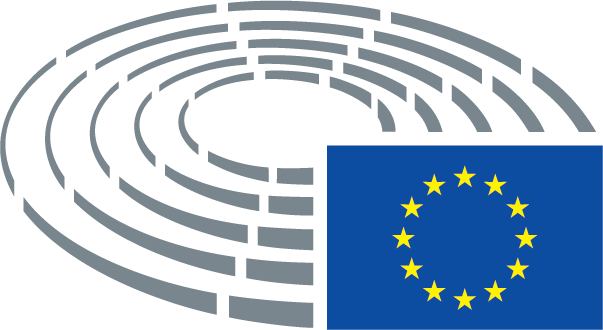 Door de Commissie voorgestelde tekstAmendement(1)	Om ervoor te zorgen dat de Unie haar exclusieve bevoegdheid op het gebied van gemeenschappelijk handelsbeleid ten volle kan uitoefenen, wordt zij krachtens Besluit (EU) .../... van de Raad2 overeenkomstsluitende partij bij de Akte van Genève bij de Overeenkomst van Lissabon betreffende oorsprongsbenamingen en geografische aanduidingen3 (hierna de "Akte van Genève" genoemd). De overeenkomstsluitende partijen bij de Akte van Genève zijn lid van een bijzondere unie die is opgericht bij de Overeenkomst van Lissabon betreffende oorsprongsbenamingen en geografische aanduidingen4 (hierna de "bijzondere unie" genoemd). Overeenkomstig artikel 3 van Besluit (EU) .../... moet de Unie in de bijzondere unie worden vertegenwoordigd door de Commissie.(1)	Om ervoor te zorgen dat de Unie haar exclusieve bevoegdheid op het gebied van gemeenschappelijk handelsbeleid ten volle kan uitoefenen, waarbij zij handelt in volledige overeenstemming met de verplichtingen die zij is aangegaan in het kader van de Overeenkomst inzake de handelsaspecten van de intellectuele eigendom (TRIPS) van de Wereldhandelsorganisatie, wordt zij krachtens Besluit (EU) .../... van de Raad2 overeenkomstsluitende partij bij de Akte van Genève bij de Overeenkomst van Lissabon betreffende oorsprongsbenamingen en geografische aanduidingen (hierna de "Akte van Genève" genoemd)3. De overeenkomstsluitende partijen bij de Akte van Genève zijn lid van een bijzondere unie die is opgericht bij de Overeenkomst van Lissabon betreffende oorsprongsbenamingen en geografische aanduidingen4 (hierna de "bijzondere unie" genoemd). Overeenkomstig artikel 3 van Besluit (EU) .../... moet de Unie in de bijzondere unie worden vertegenwoordigd door de Commissie.____________________________________2 http://www.wipo.int/edocs/lexdocs/treaties/en/lisbon/trt_lisbon_009en.pdf2 http://www.wipo.int/edocs/lexdocs/treaties/en/lisbon/trt_lisbon_009en.pdf3 PB L […] van […], blz. […].3 PB L […] van […], blz. […].4 http://www.wipo.int/export/sites/www/lisbon/en/legal_texts/lisbon_agreement.pdf4 http://www.wipo.int/export/sites/www/lisbon/en/legal_texts/lisbon_agreement.pdfDoor de Commissie voorgestelde tekstAmendement(4)	Na de toetreding van de Unie tot de Akte van Genève moet de Commissie eerst bij het Internationaal Bureau van de Wereldorganisatie voor de Intellectuele Eigendom (hierna het "internationaal bureau" genoemd) een aanvraag indienen tot inschrijving in zijn register (hierna het "internationaal register" genoemd) van een lijst van geografische aanduidingen die afkomstig zijn uit en beschermd zijn op het grondgebied van de Unie. De criteria voor het opstellen van die lijst moeten, net zoals bij bepaalde bilaterale en regionale overeenkomsten van de Unie betreffende de bescherming van geografische aanduidingen, met name rekening houden met de productiewaarde en de exportwaarde, met bescherming in het kader van andere overeenkomsten en met bestaand of mogelijk misbruik in de betrokken derde landen.(4)	Na de toetreding van de Unie tot de Akte van Genève moet de Commissie eerst bij het Internationaal Bureau van de Wereldorganisatie voor de Intellectuele Eigendom (hierna het "internationaal bureau" genoemd) een aanvraag indienen tot inschrijving in zijn register (hierna het "internationaal register" genoemd) van een lijst van geografische aanduidingen die afkomstig zijn uit en beschermd zijn op het grondgebied van de Unie, in nauwe samenwerking met de lidstaten, de brancheorganisaties en de betrokken producenten. Deze lijst moet zoveel mogelijk de geografische aanduidingen bevatten die door de lidstaten die deel uitmaken van de bijzondere unie reeds waren geregistreerd vóór de Europese Unie tot de Akte van Genève toetrad. Bovendien moeten de criteria voor het opstellen van die lijst, net zoals bij bepaalde bilaterale en regionale overeenkomsten van de Unie betreffende de bescherming van geografische aanduidingen, met name rekening houden met de productiewaarde en de exportwaarde, met bescherming in het kader van andere overeenkomsten en met bestaand of mogelijk misbruik in de betrokken derde landen.Door de Commissie voorgestelde tekstAmendement(5)	Om ervoor te zorgen dat extra geografische aanduidingen die in de Unie beschermd en ingeschreven zijn, in het internationaal register worden ingeschreven, moet het de Commissie worden toegestaan in een latere fase aanvragen tot internationale inschrijving van die extra geografische aanduidingen in te dienen, hetzij op eigen initiatief, hetzij op verzoek van een lidstaat of een belanghebbende producentengroepering of, in uitzonderlijke gevallen, van een enkele producent.(5)	Om ervoor te zorgen dat extra of toekomstige geografische aanduidingen die in de Unie beschermd en ingeschreven zijn, in het internationaal register worden ingeschreven, met inbegrip van de mogelijke uitbreiding van de bescherming tot geografische aanduidingen voor niet-landbouwproducten, moet het de Commissie worden toegestaan in een latere fase aanvragen tot internationale inschrijving van die extra geografische aanduidingen in te dienen, hetzij op eigen initiatief, hetzij – in geval van geografische aanduidingen voor niet-landbouwproducten – op verzoek van een lidstaat of een belanghebbende producentengroepering of, in uitzonderlijke gevallen, van een enkele producent. De toetreding van de Unie tot de Akte van Genève doet geen afbreuk aan de huidige en toekomstige bescherming van geografische aanduidingen in bilaterale vrijhandelsovereenkomsten. Daartoe moet de Commissie voorzien in een mechanisme voor regelmatig overleg met de lidstaten, de brancheorganisaties en de Europese producenten, om een soepele dialoog met de belanghebbenden tot stand te brengen.Door de Commissie voorgestelde tekstAmendement(9)	Het lijkt billijk dat de krachtens de Akte van Genève en de gemeenschappelijke regels van de Overeenkomst van Lissabon enerzijds en de Akte van Genève anderzijds te betalen vergoedingen voor de indiening bij het internationaal bureau van een aanvraag voor internationale inschrijving van een geografische aanduiding, evenals de vergoedingen voor andere vermeldingen in het internationaal register en voor de verstrekking van uittreksels, attesten of andere informatie over de inhoud van deze internationaal inschrijving ten laste moeten komen van de lidstaat van de geografische aanduiding. Dit mag geen afbreuk doen aan eventuele besluiten van een lidstaat om die vergoedingen door te berekenen aan de producentengroepering of één enkele producent die gebruikmaakt van de geografische aanduiding waarvoor internationale inschrijving wordt aangevraagd.(9)	Het lijkt billijk dat de krachtens de Akte van Genève en de gemeenschappelijke regels van de Overeenkomst van Lissabon enerzijds en de Akte van Genève anderzijds te betalen vergoedingen voor de indiening bij het internationaal bureau van een aanvraag voor internationale inschrijving van een geografische aanduiding, evenals de vergoedingen voor andere vermeldingen in het internationaal register en voor de verstrekking van uittreksels, attesten of andere informatie over de inhoud van deze internationaal inschrijving ten laste moeten komen van de lidstaat van de geografische aanduiding.Door de Commissie voorgestelde tekstAmendementIn deze verordening worden oorsprongsbenamingen, waaronder die welke worden bedoeld in Verordening (EU) nr. 1151/2012 en Verordening (EU) nr. 1308/2013, en geografische aanduidingen tezamen aangeduid als "geografische aanduidingen".In deze verordening worden oorsprongsbenamingen, waaronder die welke worden bedoeld in Verordening (EU) nr. 1151/2012 en Verordening (EU) nr. 1308/2013, en geografische aanduidingen tezamen aangeduid als "geografische aanduidingen", zowel voor landbouw- als voor niet-landbouwproducten.Door de Commissie voorgestelde tekstAmendementNa de toetreding van de Unie tot de Akte van Genève dient de Commissie bij het Internationaal Bureau van de Wereldorganisatie voor de Intellectuele Eigendom (hierna het "internationaal bureau" genoemd) krachtens artikel 5, leden 1 en 2, van de Akte van Genève een aanvraag in tot internationale inschrijving van geografische aanduidingen die krachtens Unierecht beschermd en ingeschreven zijn en die betrekking hebben op producten uit de Unie.Na de toetreding van de Unie tot de Akte van Genève dient de Commissie bij het Internationaal Bureau van de Wereldorganisatie voor de Intellectuele Eigendom (hierna het "internationaal bureau" genoemd) krachtens artikel 5, leden 1 en 2, van de Akte van Genève een aanvraag in tot internationale inschrijving van geografische aanduidingen die krachtens Unierecht beschermd en ingeschreven zijn en die betrekking hebben op producten uit de Unie, of op verzoek van een lidstaat of een belanghebbende producentengroepering, in geval van geografische aanduidingen voor niet-landbouwproducten.Door de Commissie voorgestelde tekstAmendementDe Commissie stelt een uitvoeringshandeling met een lijst van in de eerste alinea bedoelde geografische aanduidingen vast overeenkomstig de in artikel 13, lid 2, bedoelde onderzoeksprocedure.De Commissie stelt een uitvoeringshandeling met een lijst van in de eerste alinea bedoelde geografische aanduidingen vast overeenkomstig de in artikel 13, lid 2, bedoelde onderzoeksprocedure. Deze lijst bevat zoveel mogelijk de Europese geografische aanduidingen die door de lidstaten die deel uitmaken van de bijzondere unie reeds in het internationaal register waren geregistreerd vóór de Europese Unie tot de Akte van Genève toetrad.Door de Commissie voorgestelde tekstAmendementBij de opstelling van de in de tweede alinea bedoelde lijst houdt de Commissie met name rekening met:Bij de opstelling van de in de tweede alinea bedoelde lijst houdt de Commissie onder meer rekening met:Door de Commissie voorgestelde tekstAmendementNa de toetreding van de Unie tot de Akte van Genève kan de Commissie op eigen initiatief of op verzoek van een lidstaat of een belanghebbende producentengroepering of één enkele producent die gebruikmaakt van een geografische aanduiding die in de Unie beschermd en ingeschreven is, uitvoeringshandelingen vaststellen voor de indiening bij het internationaal bureau van een aanvraag tot internationale inschrijving van een geografische aanduiding die krachtens Unierecht beschermd en ingeschreven is en die betrekking heeft op een product uit de Unie.Na de toetreding van de Unie tot de Akte van Genève stelt de Commissie op eigen initiatief of op verzoek van een lidstaat of een belanghebbende producentengroepering of één enkele producent die gebruikmaakt van een geografische aanduiding - voor landbouw- of niet-landbouwproducten - die in de Unie beschermd en ingeschreven is, uitvoeringshandelingen vast voor de indiening bij het internationaal bureau van een aanvraag tot internationale inschrijving van een geografische aanduiding die krachtens Unierecht beschermd en ingeschreven is en die betrekking heeft op een product uit de Unie.
Daartoe voorziet de Commissie in een mechanisme voor regelmatig overleg met de lidstaten, de brancheorganisaties en de Europese producenten.Door de Commissie voorgestelde tekstAmendementBij de beoordeling of een aanvraag tot internationale inschrijving al dan niet wordt ingediend, houdt de Commissie rekening met de in artikel 2, derde alinea, genoemde criteria. Deze uitvoeringshandelingen worden volgens de in artikel 13, lid 2, bedoelde onderzoeksprocedure vastgesteld.Overeenkomstig het bepaalde in de eerste alinea van dit artikel worden deze uitvoeringshandelingen volgens de in artikel 13, lid 2, bedoelde onderzoeksprocedure vastgesteld.Door de Commissie voorgestelde tekstAmendement(1)	De Commissie beoordeelt de door het internationale bureau krachtens artikel 6, lid 4, van de Akte van Genève gemelde publicatie van in het internationaal register ingeschreven geografische aanduidingen ingeval de overeenkomstsluitende partij van oorsprong, als bedoeld in artikel 1, punt xv, van de Akte van Genève, geen lidstaat is, om uit te maken of deze publicatie de verplichte elementen bevat die zijn genoemd in regel 5, punt 2, van de gemeenschappelijke regels van de Overeenkomst van Lissabon enerzijds en de Akte van Genève bij de Overeenkomst van Lissabon anderzijds (hierna "gemeenschappelijke regels" genoemd)8, evenals de bijzonderheden over de kwaliteit, de reputatie of de kenmerken zoals vastgelegd in regel 5, punt 3, van de gemeenschappelijke regels, en om uit te maken of de publicatie geen betrekking heeft op een product dat momenteel al bescherming geniet in de Unie. De termijn voor deze beoordeling mag niet langer zijn dan vier maanden en mag geen toetsing aan andere specifieke Uniebepalingen over het op de markt brengen van producten, en met name over sanitaire en fytosanitaire normen, handelsnormen en de etikettering van levensmiddelen omvatten.(1)	De Commissie beoordeelt de door het internationale bureau krachtens artikel 6, lid 4, van de Akte van Genève gemelde publicatie van in het internationaal register ingeschreven geografische aanduidingen ingeval de overeenkomstsluitende partij van oorsprong, als bedoeld in artikel 1, punt xv, van de Akte van Genève, geen lidstaat is, om uit te maken of deze publicatie de verplichte elementen bevat die zijn genoemd in regel 5, punt 2, van de gemeenschappelijke regels van de Overeenkomst van Lissabon enerzijds en de Akte van Genève bij de Overeenkomst van Lissabon anderzijds (hierna "gemeenschappelijke regels" genoemd)8, evenals de bijzonderheden over de kwaliteit, de reputatie of de kenmerken zoals vastgelegd in regel 5, punt 3, van de gemeenschappelijke regels, en om uit te maken of de publicatie geen betrekking heeft op een product dat bescherming geniet in de Unie. De termijn voor deze beoordeling mag niet langer zijn dan vier maanden en mag geen toetsing aan andere specifieke Uniebepalingen over het op de markt brengen van producten, en met name over sanitaire en fytosanitaire normen, handelsnormen en de etikettering van levensmiddelen omvatten.__________________________________8 Gemeenschappelijke regels van de Overeenkomst van Lissabon enerzijds en de Akte van Genève bij de Overeenkomst van Lissabon anderzijds, als aangenomen door de vergadering van de Unie van Lissabon op 11 oktober 2017, http://www.wipo.int/meetings/en/doc_details.jsp?doc_id=376416, Doc. WIPO A/57/11 van 11 oktober 2017.8 Gemeenschappelijke regels van de Overeenkomst van Lissabon enerzijds en de Akte van Genève bij de Overeenkomst van Lissabon anderzijds, als aangenomen door de vergadering van de Unie van Lissabon op 11 oktober 2017, http://www.wipo.int/meetings/en/doc_details.jsp?doc_id=376416, Doc. WIPO A/57/11 van 11 oktober 2017.Door de Commissie voorgestelde tekstAmendement(e)	de in het internationaal register ingeschreven geografische aanduiding heeft betrekking op een product dat momenteel geen bescherming geniet in de Unie;(e)	de in het internationaal register ingeschreven geografische aanduiding heeft betrekking op een product dat op het ogenblik van de indiening van de oppositie geen bescherming geniet in de Unie;Door de Commissie voorgestelde tekstAmendementDit doet geen afbreuk aan eventuele besluiten van een lidstaat om de in de eerste alinea bedoelde bedragen door te berekenen aan de producentengroepering of één enkele producent die gebruikmaakt van de geografische aanduiding waarvoor internationale inschrijving wordt aangevraagd.SchrappenTitelActie van de Unie ingevolge haar toetreding tot de Akte van Genève bij de Overeenkomst van Lissabon betreffende oorsprongsbenamingen en geografische aanduidingenActie van de Unie ingevolge haar toetreding tot de Akte van Genève bij de Overeenkomst van Lissabon betreffende oorsprongsbenamingen en geografische aanduidingenActie van de Unie ingevolge haar toetreding tot de Akte van Genève bij de Overeenkomst van Lissabon betreffende oorsprongsbenamingen en geografische aanduidingenActie van de Unie ingevolge haar toetreding tot de Akte van Genève bij de Overeenkomst van Lissabon betreffende oorsprongsbenamingen en geografische aanduidingenDocument- en procedurenummersCOM(2018)0365 – C8-0383/2018 – 2018/0189(COD)COM(2018)0365 – C8-0383/2018 – 2018/0189(COD)COM(2018)0365 – C8-0383/2018 – 2018/0189(COD)COM(2018)0365 – C8-0383/2018 – 2018/0189(COD)Bevoegde commissie       Datum bekendmakingJURI10.9.2018Advies uitgebracht door       Datum bekendmakingINTA10.9.2018INTA10.9.2018INTA10.9.2018INTA10.9.2018Rapporteur voor advies       Datum benoemingChristophe Hansen29.8.2018Christophe Hansen29.8.2018Christophe Hansen29.8.2018Christophe Hansen29.8.2018Behandeling in de commissie20.11.2018Datum goedkeuring10.12.2018Uitslag eindstemming+:–:0:390039003900Bij de eindstemming aanwezige ledenMaria Arena, Tiziana Beghin, David Borrelli, David Campbell Bannerman, Daniel Caspary, Salvatore Cicu, Karoline Graswander-Hainz, Christophe Hansen, Yannick Jadot, France Jamet, Elsi Katainen, Jude Kirton-Darling, Danilo Oscar Lancini, Bernd Lange, Anne-Marie Mineur, Sorin Moisă, Alessia Maria Mosca, Franck Proust, Inmaculada Rodríguez-Piñero Fernández, Tokia Saïfi, Marietje Schaake, Helmut Scholz, Joachim Schuster, Joachim Starbatty, Adam Szejnfeld, Iuliu WinklerMaria Arena, Tiziana Beghin, David Borrelli, David Campbell Bannerman, Daniel Caspary, Salvatore Cicu, Karoline Graswander-Hainz, Christophe Hansen, Yannick Jadot, France Jamet, Elsi Katainen, Jude Kirton-Darling, Danilo Oscar Lancini, Bernd Lange, Anne-Marie Mineur, Sorin Moisă, Alessia Maria Mosca, Franck Proust, Inmaculada Rodríguez-Piñero Fernández, Tokia Saïfi, Marietje Schaake, Helmut Scholz, Joachim Schuster, Joachim Starbatty, Adam Szejnfeld, Iuliu WinklerMaria Arena, Tiziana Beghin, David Borrelli, David Campbell Bannerman, Daniel Caspary, Salvatore Cicu, Karoline Graswander-Hainz, Christophe Hansen, Yannick Jadot, France Jamet, Elsi Katainen, Jude Kirton-Darling, Danilo Oscar Lancini, Bernd Lange, Anne-Marie Mineur, Sorin Moisă, Alessia Maria Mosca, Franck Proust, Inmaculada Rodríguez-Piñero Fernández, Tokia Saïfi, Marietje Schaake, Helmut Scholz, Joachim Schuster, Joachim Starbatty, Adam Szejnfeld, Iuliu WinklerMaria Arena, Tiziana Beghin, David Borrelli, David Campbell Bannerman, Daniel Caspary, Salvatore Cicu, Karoline Graswander-Hainz, Christophe Hansen, Yannick Jadot, France Jamet, Elsi Katainen, Jude Kirton-Darling, Danilo Oscar Lancini, Bernd Lange, Anne-Marie Mineur, Sorin Moisă, Alessia Maria Mosca, Franck Proust, Inmaculada Rodríguez-Piñero Fernández, Tokia Saïfi, Marietje Schaake, Helmut Scholz, Joachim Schuster, Joachim Starbatty, Adam Szejnfeld, Iuliu WinklerBij de eindstemming aanwezige vaste plaatsvervangersKlaus Buchner, Dita Charanzová, Sajjad Karim, Seán Kelly, Gabriel Mato, Georg Mayer, Ralph Packet, Johannes Cornelis van Baalen, Jarosław WałęsaKlaus Buchner, Dita Charanzová, Sajjad Karim, Seán Kelly, Gabriel Mato, Georg Mayer, Ralph Packet, Johannes Cornelis van Baalen, Jarosław WałęsaKlaus Buchner, Dita Charanzová, Sajjad Karim, Seán Kelly, Gabriel Mato, Georg Mayer, Ralph Packet, Johannes Cornelis van Baalen, Jarosław WałęsaKlaus Buchner, Dita Charanzová, Sajjad Karim, Seán Kelly, Gabriel Mato, Georg Mayer, Ralph Packet, Johannes Cornelis van Baalen, Jarosław WałęsaBij de eindstemming aanwezige plaatsvervangers (art. 200, lid 2)Paloma López Bermejo, Francisco José Millán Mon, Anders Sellström, Miguel Urbán Crespo, Marco ZulloPaloma López Bermejo, Francisco José Millán Mon, Anders Sellström, Miguel Urbán Crespo, Marco ZulloPaloma López Bermejo, Francisco José Millán Mon, Anders Sellström, Miguel Urbán Crespo, Marco ZulloPaloma López Bermejo, Francisco José Millán Mon, Anders Sellström, Miguel Urbán Crespo, Marco Zullo39+ALDEJohannes Cornelis van Baalen, Dita Charanzová, Elsi Katainen, Marietje SchaakeECRSajjad Karim, Ralph Packet, Joachim StarbattyEFDDTiziana Beghin, Marco ZulloENFFrance Jamet, Danilo Oscar Lancini, Georg MayerGUE/NGLPaloma López Bermejo, Anne-Marie Mineur, Helmut Scholz, Miguel Urbán CrespoNIDavid BorrelliPPEDaniel Caspary, Salvatore Cicu, Christophe Hansen, Seán Kelly, Gabriel Mato, Francisco José Millán Mon, Sorin Moisă, Franck Proust, Tokia Saïfi, Anders Sellström, Adam Szejnfeld, Jarosław Wałęsa, Iuliu WinklerS&DMaria Arena, Karoline Graswander-Hainz, Jude Kirton-Darling, Bernd Lange, Alessia Maria Mosca, Inmaculada Rodríguez-Piñero Fernández, Joachim SchusterVERTS/ALEKlaus Buchner, Yannick Jadot0-00